1. Планируемые результаты освоения учебного предмета «Русский язык»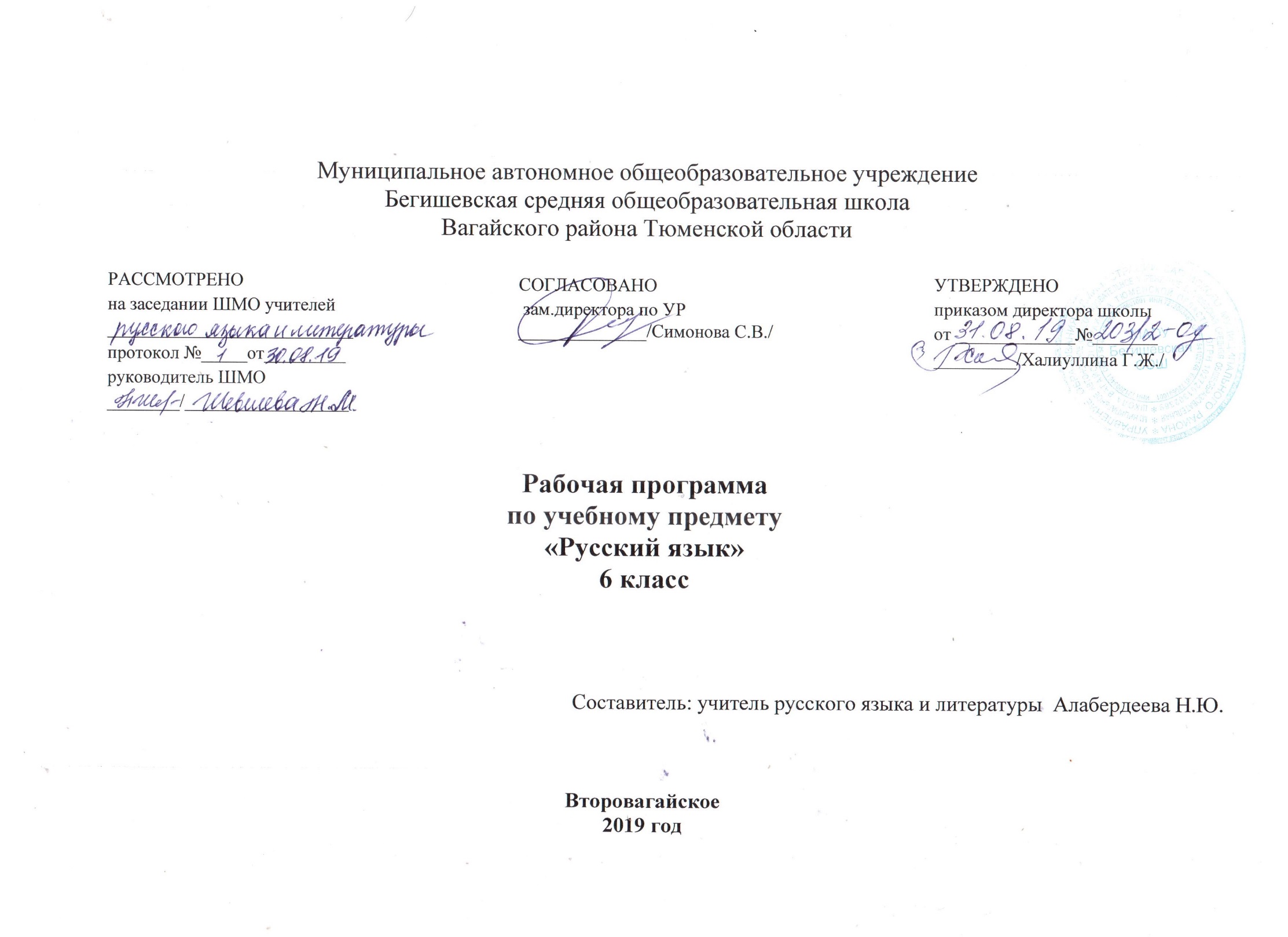 Личностные результаты:осознание своей идентичности как гражданина многонациональной страны, объединенной одним языком общения - русским; 2)   освоение гуманистических традиций и ценностей современного общества через художественное слово русских писателей; 3)   осмысление социально-нравственного опыта предшествующих поколений, способность к определению своей позиции и ответственному поведению в современном обществе; 4)   понимание культурного многообразия своей страны и мира через тексты разных типов и стилей.Метапредметные результаты:1) способность сознательно организовывать и регулировать свою деятельность: учебную, общественную;2)  владение умениями работать с учебной и внешкольной информацией (анализировать тексты разных стилей, составлять простой и развернутый планы, тезисы, формулировать и обосновывать выводы и составлять собственный текст), использовать современные источники информации, в том числе материалы на электронных носителях;3) способность решать творческие задачи, представлять результаты своей деятельности в различных формах (сообщение, эссе, презентация.);4)готовность к сотрудничеству с соучениками, коллективной работе; освоение основ межкультурного взаимодействия в школе и социальном окружении и др.Предметные результаты:1) представление об основных функциях языка, о роли русского языка как национального языка русского народа, как государственного языка Российской Федерации и языка межнационального общения, о связи языка и культуры народа, о роли родного языка в жизни человека и общества;2) понимание места родного языка в системе гуманитарных наук и его роли в образовании в целом;3) усвоение основ научных знаний о родном языке; понимание взаимосвязи его уровней и единиц;4) освоение базовых понятий лингвистики: лингвистика и ее основные разделы; язык и речь, речевое общение, речь устная и письменная; монолог, диалог и их виды; ситуация речевого общения; разговорная речь, научный, публицистический, официально-деловой стили, язык художественной литературы; жанры научного, публицистического, официально-делового стилей и разговорной речи; функционально-смысловые типы речи (повествование, описание, рассуждение);5) текст, типы текста; основные единицы языка, их признаки и особенности употребления в речи;6) овладение основными стилистическими ресурсами лексики и фразеологии русского языка, основными нормами русского литературного языка (орфоэпическими, лексическими, грамматическими, орфографическими, пунктуационными), нормами речевого этикета и использование их в своей речевой практике при создании устных и письменных высказываний;7) опознавание и анализ основных единиц языка, грамматических категорий языка, уместное употребление языковых единиц адекватно ситуации речевого общения;8) проведение различных видов анализа слова (фонетический, морфемный, словообразовательный, лексический, морфологический), синтаксического анализа словосочетания и предложения, многоаспектного анализа текста с точки зрения его основных признаков и структуры, принадлежности к определенным функциональным разновидностям языка, особенностей языкового оформления, использования выразительных средств языка; 9) понимание коммуникативно-эстетических возможностей лексической и грамматической синонимии и использование их в собственной речевой практике;10) осознание эстетической функции родного языка, способность оценивать эстетическую сторону речевого высказывания при анализе текстов художественной литературы. Орфография и пунктуация.Ученик научится:соблюдать орфографические и пунктуационные нормы в процессе письма (в объёме содержания курса). Правильно писать слова с непроверяемыми орфограммами, изученными в VI классе;объяснять выбор написания в устной форме (рассуждение) и письменной форме (с помощью графических символов);обнаруживать и исправлять орфографические и пунктуационные ошибки;извлекать необходимую информацию из орфографических словарей и справочников; использовать её в процессе письма.находить в предложениях смысловые отрезки, которые необходимо выделять знаками препинания, обосновывать выбор знаков препинания и расставлять их в предложениях в соответствии с изученными правилами.Ученик получит возможность научиться:демонстрировать роль орфографии и пунктуации в передаче смысловой стороны речи;извлекать необходимую информацию из мультимедийных орфографических словарей и справочников по правописанию; использовать эту информацию в процессе письма.Фонетика и орфоэпия. Графика.Ученик научится:проводить фонетический анализ слова;соблюдать основные орфоэпические правила современного русского литературного языка..Ученик получит возможность научиться:опознавать основные выразительные средства фонетики (звукопись)выразительно читать прозаические и поэтические тексты;  .    извлекать необходимую информацию из мультимедийных орфографических словарей и справочников по правописанию; использовать эту информацию в процессе письмаМорфемика и словообразованиеУченик научится:• делить слова на морфемы на основе смыслового, грамматического и словообразовательного анализа слова;• различать изученные способы словообразования;• анализировать и самостоятельно составлять словообразовательные пары и словообразовательные цепочки слов;• применять знания и умения по морфемике и словообразованию в практике правописания, а также при проведении грамматического и лексического анализа слов.Ученик получит возможность научиться:• характеризовать словообразовательные цепочки и словообразовательные гнёзда, устанавливая смысловую и структурную связь однокоренных слов;• опознавать основные выразительные средства словообразования в художественной речи и оценивать их;• извлекать необходимую информацию из морфемных, словообразовательных и этимологических словарей и справочников, в том числе мультимедийных;• использовать этимологическую справку для объяснения правописания и лексического значения слова.Лексикология и фразеологияУченик научится:• проводить лексический анализ слова, характеризуя лексическое значение, принадлежность слова к группе однозначных или многозначных слов, указывая прямое и переносное значение слова, принадлежность слова к активной или пассивной лексике, а также указывая сферу употребления и стилистическую окраску слова;• группировать слова по тематическим группам;• подбирать к словам синонимы, антонимы;• опознавать фразеологические обороты;• соблюдать лексические нормы в устных и письменных высказываниях;• использовать лексическую синонимию как средство исправления неоправданного повтора в речи и как средство связи предложений в тексте;• опознавать основные виды тропов, построенных на переносном значении слова (метафора, эпитет, олицетворение);• пользоваться различными видами лексических словарей (толковым словарём, словарём синонимов, антонимов, фразеологическим словарём и др.) и использовать полученную информацию в различных видах деятельности.Ученик получит возможность научиться:• объяснять общие принципы классификации словарного состава русского языка;• аргументировать различие лексического и грамматического значений слова;• опознавать омонимы разных видов;• оценивать собственную и чужую речь с точки зрения точного, уместного и выразительного словоупотребления;• опознавать основные выразительные средства лексики и фразеологии в публицистической и художественной речи и оценивать их; объяснять особенности употребления лексических средств в текстах научного и официально-делового стилей речи;• извлекать необходимую информацию из лексических словарей разного типа (толкового словаря, словарей синонимов, антонимов, устаревших слов, иностранных слов, фразеологического словаря и др.) и справочников, в том числе мультимедийных; использовать эту информацию в различных видах деятельности.МорфологияУченик научится:• опознавать самостоятельные (знаменательные) части речи и их формы; служебные части речи;• анализировать слово с точки зрения его принадлежности к той или иной части речи;• употреблять формы слов различных частей речи в соответствии с нормами современного русского литературного языка;• применять морфологические знания и умения в практике правописания, в различных видах анализа;• распознавать явления грамматической омонимии, существенные для решения орфографических и пунктуационных задач.Ученик получит возможность научиться:• анализировать синонимические средства морфологии;• различать грамматические омонимы;• опознавать основные выразительные средства морфологии в публицистической и художественной речи и оценивать их; объяснять особенности употребления морфологических средств в текстах научного и официально-делового стилей речи;• извлекать необходимую информацию из словарей грамматических трудностей, в том числе мультимедийных; использовать эту информацию в различных видах деятельности.СинтаксисУченик научится:• опознавать основные единицы синтаксиса (словосочетание, предложение) и их виды;• анализировать различные виды словосочетаний и предложений с точки зрения структурной и смысловой организации, функциональной предназначенности;• употреблять синтаксические единицы в соответствии с нормами современного русского литературного языка;• использовать разнообразные синонимические синтаксические конструкции в собственной речевой практике;• применять синтаксические знания и умения в практике правописания, в различных видах анализа.Ученик получит возможность научиться:• анализировать синонимические средства синтаксиса;• опознавать основные выразительные средства синтаксиса в публицистической и художественной речи и оценивать их; объяснять особенности употребления синтаксических конструкций в текстах научного и официально-делового стилей речи;• анализировать особенности употребления синтаксических конструкций с точки зрения их функционально-стилистических качеств, требований выразительности речи.По связной речи.Ученик научится:        Составлять сложный план. Подробно, сжато и выборочно излагать повествовательные тексты с элементами описания помещения,  пейзажа и действий. Собирать и систематизировать материал к сочинению с учетом темы и основной мысли. Описывать помещение, пейзаж, действия, составлять рассказ на основе услышанного и по воображению. Совершенствовать содержание и языковое оформление своего текста (в соответствии с изученным языковым материалом).Уметь грамотно и четко отвечать на вопросы по пройденному материалу; выступать по заданной теме.Уметь выразительно читать письменный (прозаический и поэтический) текст.Ученик получит возможность научиться:выступать перед аудиторией с небольшим докладом; публично представлять проект, реферат; публично защищать свою позицию;участвовать в коллективном обсуждении проблем, аргументировать собственную позицию, доказывать ее, убеждать;понимать основные причины коммуникативных неудач и объяснять их. Аудирование и чтениеУченик научится:адекватно понимать информацию устного и письменного сообщения (цель, тему текста); читать тексты разных стилей и жанров; владеть разными видами чтения (изучающее, ознакомительное, просмотровое); извлекать информацию из различных источников, включая средства массовой информации; свободно пользоваться лингвистическими словарями, справочной литературой;использовать приемы работы с учебной книгой, справочниками и другими информационными источниками, включая СМИ и ресурсы Интернета;отбирать и систематизировать материал на определённую тему, анализировать отобранную информацию и интерпретировать ее в соответствии с поставленной коммуникативной задачей.Ученик получит возможность научиться:понимать, анализировать, оценивать информацию в прочитанных текстах;извлекать информацию по заданной проблеме  из различных источников (учебно-научных текстов, текстов СМИ, высказывать собственную точку зрения на решение проблемы.Говорение и письмо.Ученик научится:создавать устные монологические и диалогические высказывания в соответствии с целями и ситуацией общения  (сообщение, небольшой доклад в ситуации учебно-научного общения, бытовой рассказ о событии, история, участие в беседе, споре);обсуждать и четко формулировать цели, план совместной групповой учебной деятельности, распределение частей работы;соблюдать в практике устного речевого общения  основные орфоэпические, лексические, грамматические нормы современного русского литературного языка; стилистически корректно использовать лексику и фразеологию, правила речевого этикета.Ученик получит возможность научиться:создавать устные монологические и диалогические высказывания различных типов и жанроввоспроизводить текст с заданной степенью свернутости (план, пересказ, изложение);создавать тексты различных стилей и жанров (применительно к данному этапу обучения); осуществлять выбор и организацию языковых средств в соответствии с темой, целями общения; владеть различными видами монолога (повествование, описание, рассуждение) и диалога (побуждение к действию, обмен мнениями); свободно, правильно излагать свои мысли в устной и письменной форме, соблюдать нормы построения текста (логичность, последовательность, связность, соответствие теме и др.); соблюдать в практике речевого общения основные произносительные, лексические, грамматические нормы современного русского литературного языка;соблюдать в практике письма основные правила орфографии и пунктуации;соблюдать нормы русского речевого этикета; осуществлять речевой самоконтроль; оценивать свою речь с точки зрения её правильности, находить грамматические и речевые ошибки, недочеты, исправлять их; совершенствовать и редактировать собственные тексты;использовать приобретенные знания и умения в практической деятельности и повседневной жизни;осознавать значение родного языка в жизни человека и общества;развивать речевую культуру, бережное и сознательное отношение к родному языку, сохранению чистоты русского языка как явления культуры;удовлетворению коммуникативных потребностей в учебных, бытовых, социально-культурных ситуациях общения;увеличению словарного запаса; расширению круга используемых грамматических средств; развитию способности к самооценке на основе наблюдения за собственной речью; использованию родного языка как средства получения знаний по другим учебным предметам и продолжения образования.выступать перед аудиторией с докладом; публично защищать проект, реферат;участвовать в дискуссии на учебно-научные темы, соблюдая нормы учебно-научного общения;анализировать и оценивать речевые высказывания с точки зрения их успешности в достижении прогнозируемого результата.различать разговорную речь и другие стили; определять тему, основную мысль текста, функционально-смысловой тип и стиль речи; опознавать языковые единицы, проводить различные виды их анализа;объяснять с помощью словаря значение слов с национально-культурным компонентом.                                      Место курса «Русский язык» 6 класс в базисном учебном плане                             На изучение предмета отводится 6 часов в неделю, итого 204 часа за учебный год.                                                  УЧЕБНО-ТЕМАТИЧЕСКИЙ ПЛАН                           2.Содержание учебного предмета, курсаЯзык. Речь. Общение     Русский язык – один из  развитых языков мира. Язык, речь, общение. Ситуация общения.Развитие речи (далее Р.Р).  Определение схемы ситуации общения.Повторение изученного в 5 классе.    Фонетика, Орфоэпия. Морфемы в слове. Орфограммы в приставках и корнях слов. Части речи. Орфограммы в окончаниях слов. Словосочетания. Простое предложение, Знаки препинания. Сложное предложение. Запятые в сложном предложении. Синтаксический разбор предложений. Прямая речь. Диалог.Р.Р. Тип речи. Стиль речи. Основная мысль текста. Составление диалога.Текст. Текст, его особенности.  Тема и основная мысль текста. Заглавие текста. Начальные и конечные предложения текста. Ключевые слова. Основные признаки текста. Текст и стили речи. Официально- деловой стиль.Р.Р. Речь устная и письменная; диалогическая и монологическая. Основная мысль текста.Лексика. Культура речи.   Слово и его лексическое значение. Собирание материалов к сочинению. Общеупотребительные слова. Профессионализмы. Диалектизмы, Исконно русские слова, заимствованные слова. Неологизмы. Устаревшие слова. Словари. Повторение.Р.Р. Написание сжатого изложения. Приемы сжатия текста. Составление словарной статьи по образцу.Фразеология. Культура речи. Фразеологизмы. Источники фразеологизмов. Повторение.Р.Р.Конструирование текста  с использованием фразеологизмов.Словообразование. Орфография. Культура речи. Морфемика  и словообразование.  Основные способы образования слов   в  русском языке. Этимология слов. Буквы  О и А  в корне – гар- -гор-. Буквы О и А  в корне – зар- -зор-. Буквы Ы  и И после приставок. Гласные в приставках при- и пре-. Соединительные гласные  О и Е в сложных словах. Сложносокращенные слова. Морфемный и словообразовательный разбор слова. Повторение.Р.Р. Описание помещения. Систематизация материалов к сочинению. Сложный план. Анализ стихотворного текста с точки зрения состава и способа образования слов. Сложный план сочинения. Описание помещения. Составление рассказа по рисунку. Выборочное изложение по произведению художественной литературы. Сочинение по картине.Морфология. Орфография. Культура речи.   Имя существительное.Имя существительное как часть речи. Разносклоняемые  имена существительные. Буква Е в суффиксе _ЕН_ существительных на –МЯ. Несклоняемые имена существительные. Род несклоняемых имен существительных. Имена существительные общего рода. Морфологический разбор имени существительного. Не с существительными. Буквы Чи Щ в суффиксе существительных – чик-, -щик. Гласные О и Е после шипящих  в суффиксах существительных. Повторение.Р.Р.Написание письма. Составление текста- описания. Анализ стихотворного текста; определение  основной мысли, темы, ключевых слов текста. Сочинение по картине.Морфология. Орфография. Культура речи.   Имя прилагательное.Имя прилагательное как часть речи. Степени сравнения имен прилагательных. Разряды прилагательных по значению. Качественные прилагательные. Относительные прилагательные. Притяжательные прилагательные. Не с прилагательными. Буквы О и Е после шипящих и Ц в суффиксах прилагательных.  Н и НН в суффиксах прилагательных. Различение на письме  суффиксов _к_ и _ск-. Дефисное  и слитное написание сложных прилагательных . Повторение.Р.Р. Описание природы: основная мысль, структура описания, языковые средства, используемые в описании. Составление плана описания природы. Выборочное  изложение по произведению художественной литературы. Сочинение- описание природы.Имя числительное.   Имя числительное как часть речи. Простые и составные числительные. Мягкий знак на конце и в середине числительных. Порядковые числительные. Разряды  количественных числительных. Числительные, обозначающие целые числа. Дробные числительные. Собирательные числительные. Морфологический разбор имени числительного. Повторение.Р.Р. Стиль текста. Выборочное изложение по произведению художественной литературы. Составление текста объявления. Устное выступление на тему «Берегите природу».Местоимение. Местоимение как часть речи. Личные местоимения. Возвратное местоимение СЕБЯ. Вопросительные и относительные местоимения. Неопределенные местоимения. Отрицательные местоимения. Притяжательные местоимения. Указательные местоимения. Определительные местоимения. Местоимения и другие части речи. Морфологический разбор  местоимения. Повторение.Р.Р. Рассуждение. Составление рассказа от первого лица. Анализ  текста. Сочинение- рассуждение.Глагол. Глагол как  часть речи. Разноспрягаемые  глаголы. Глаголы переходные и непереходные. Наклонение глагола. (изъявительное, повелительное, условное). Употребление наклонений. Безличные глаголы. Морфологический разбор глагола. Рассказ на  основе услышанного. Правописание  гласных в суффиксах глагола. Повторение.Р.Р. Сочинение- рассказ. Изложение. Составление текста с глаголами условного наклонения. Рассказ по рисункам. Составление текста- рецепта.Повторение и систематизация изученного  в 5 и 6 классах. Культура речиРазделы  науки о языке. Орфография. Пунктуация. Лексика и фразеология. Словообразование. Морфология. Синтаксис.Р.Р Сочинение- описание (рассуждение)ТЕМАТИЧЕСКОЕ ПЛАНИРОВАНИЕИтого: 204 часаКоличествочасовВ том числеВ том числеКоличествочасовКРРРЯзык. Речь. Общение32Повторение изученного в 5 классе131Текст66Лексика. Культура речи1613Фразеология. Культура речи41Словообразование. Орфография. Культура речи2924Имя существительное2622Имя прилагательное2717Имя числительное1511Местоимение2315Глагол3224Повторение и систематизация изученного в 5 и 6 классах. Культура речи102Итого2041434№ п/пТема урокаКол-во часов№ п/пТема урокаКол-во часов1.Русский язык – один из развитых языков мира.1ч.2.Язык, речь, общение.1ч.3.Р.Р. Ситуация общения.1ч.4.Фонетика. Орфоэпия.1ч.5.Морфемы в слове. Орфограммы в приставках и в корнях слов. Контрольный словарный диктант.1ч.6.Части речи. Орфограммы в окончаниях слов.1ч.7.Р.Р.Сочинение на тему «Интересная встреча»1ч.8.Словосочетание. Простое предложение. Знаки препинания.1ч.9.Сложное предложение. Запятые в сложном предложении. Синтаксический разбор предложений. 1ч.10.Прямая речь,  диалог. 1ч.11.Входной контроль (контрольный тест).1ч.12.Р. Р. Составление диалога на тему по выбору.1 ч.13.Текст, его особенности. Тема и основная мысль текста. Заглавие текста.1ч.14.Начальные и конечные предложения текста. Ключевые слова. Основные признаки текста.1ч.15.Р.Р.Составление продолжения текста по данному началу.1ч.16.Р.Р. Сочинение-рассказ.1ч.17-18.Текст и стили речи. Официально-деловой стиль речи.2ч.19.Слово и его лексическое значение.1ч.20.Р. Р. Собирание материалов к сочинению. Устное сочинение – описание картины (А. П. Герасимов «После дождя»).1ч21.Общеупотребительные слова. 1ч22.Профессионализмы. 1ч.23.Р.Р. Сжатое изложение1ч.24.Диалектизмы.1ч.25.Исконно русские и заимствованные слова.1ч.26.Новые слова (неологизмы)1ч.27.Устаревшие слова.1ч.28.Словари. 1ч.29.Повторение изученного в разделе «Лексика. Культура речи».1ч.30.Фразеологизмы1ч.31.Источники фразеологизмов1ч.32.Р.Р. Составление сообщения о возникновении фразеологизма (на выбор).1ч.33.Повторение изученного в разделе «Фразеология. Культура речи». Контрольный тест «Лексика. Фразеология». 1ч.34-35.Контрольный диктант с грамматическим заданием. Работа над ошибками2ч36.Морфемика и словообразование1 ч.37.Р.Р. Описание помещения.1 ч38Основные способы образования слов в русском языке.1ч.39Этимология слов.1ч.40-41Р.Р. Систематизация материалов  к сочинению. Сложный план. сочинение-описание (описание помещения)Буквы а и о в корнях -кос- -- кас-.2ч.40-41Р.Р. Систематизация материалов  к сочинению. Сложный план. сочинение-описание (описание помещения)Буквы а и о в корнях -кос- -- кас-.2ч.42Буквы а и о в корнях -гор- -- гар-.1ч.43Буквы а и о в корнях -зор- -- зар-.1ч.44-Буквы ы и и после приставок.2ч45.Гласные в приставках пре- и при-. Подготовка к к/рКонтрольный диктант с грамматическим заданием. Анализ диктанта и работа над ошибками.Соединительные гласные о и е в сложных словах.Сложносокращённые слова.Р. Р. Контрольное сочинение – описание изображённого на картине (Т. Н. Яблонская. «Утро»)Морфемный и словообразовательный разбор слова.Контрольный словарный диктант. Повторение изученного в разделе «Словообразование. Орфография. Культура речи». Контрольный  тест Повторение изученного в 5 классе. Имя существительное как часть речи.Р.Р. Составление письма другу.Разносклоняемые имена существительные.Буква е в суффиксе  -ен- существительных на       -мя.Р. Р. Составление устного публичного выступления о происхождении имён.Несклоняемые имена существительные. Род несклоняемых имён существительных.Имена существительные общего рода.1ч.46-47Гласные в приставках пре- и при-. Подготовка к к/рКонтрольный диктант с грамматическим заданием. Анализ диктанта и работа над ошибками.Соединительные гласные о и е в сложных словах.Сложносокращённые слова.Р. Р. Контрольное сочинение – описание изображённого на картине (Т. Н. Яблонская. «Утро»)Морфемный и словообразовательный разбор слова.Контрольный словарный диктант. Повторение изученного в разделе «Словообразование. Орфография. Культура речи». Контрольный  тест Повторение изученного в 5 классе. Имя существительное как часть речи.Р.Р. Составление письма другу.Разносклоняемые имена существительные.Буква е в суффиксе  -ен- существительных на       -мя.Р. Р. Составление устного публичного выступления о происхождении имён.Несклоняемые имена существительные. Род несклоняемых имён существительных.Имена существительные общего рода.2ч.48-49Гласные в приставках пре- и при-. Подготовка к к/рКонтрольный диктант с грамматическим заданием. Анализ диктанта и работа над ошибками.Соединительные гласные о и е в сложных словах.Сложносокращённые слова.Р. Р. Контрольное сочинение – описание изображённого на картине (Т. Н. Яблонская. «Утро»)Морфемный и словообразовательный разбор слова.Контрольный словарный диктант. Повторение изученного в разделе «Словообразование. Орфография. Культура речи». Контрольный  тест Повторение изученного в 5 классе. Имя существительное как часть речи.Р.Р. Составление письма другу.Разносклоняемые имена существительные.Буква е в суффиксе  -ен- существительных на       -мя.Р. Р. Составление устного публичного выступления о происхождении имён.Несклоняемые имена существительные. Род несклоняемых имён существительных.Имена существительные общего рода.2 ч.51.Гласные в приставках пре- и при-. Подготовка к к/рКонтрольный диктант с грамматическим заданием. Анализ диктанта и работа над ошибками.Соединительные гласные о и е в сложных словах.Сложносокращённые слова.Р. Р. Контрольное сочинение – описание изображённого на картине (Т. Н. Яблонская. «Утро»)Морфемный и словообразовательный разбор слова.Контрольный словарный диктант. Повторение изученного в разделе «Словообразование. Орфография. Культура речи». Контрольный  тест Повторение изученного в 5 классе. Имя существительное как часть речи.Р.Р. Составление письма другу.Разносклоняемые имена существительные.Буква е в суффиксе  -ен- существительных на       -мя.Р. Р. Составление устного публичного выступления о происхождении имён.Несклоняемые имена существительные. Род несклоняемых имён существительных.Имена существительные общего рода.1ч.52-53.Гласные в приставках пре- и при-. Подготовка к к/рКонтрольный диктант с грамматическим заданием. Анализ диктанта и работа над ошибками.Соединительные гласные о и е в сложных словах.Сложносокращённые слова.Р. Р. Контрольное сочинение – описание изображённого на картине (Т. Н. Яблонская. «Утро»)Морфемный и словообразовательный разбор слова.Контрольный словарный диктант. Повторение изученного в разделе «Словообразование. Орфография. Культура речи». Контрольный  тест Повторение изученного в 5 классе. Имя существительное как часть речи.Р.Р. Составление письма другу.Разносклоняемые имена существительные.Буква е в суффиксе  -ен- существительных на       -мя.Р. Р. Составление устного публичного выступления о происхождении имён.Несклоняемые имена существительные. Род несклоняемых имён существительных.Имена существительные общего рода.2ч.54-55Гласные в приставках пре- и при-. Подготовка к к/рКонтрольный диктант с грамматическим заданием. Анализ диктанта и работа над ошибками.Соединительные гласные о и е в сложных словах.Сложносокращённые слова.Р. Р. Контрольное сочинение – описание изображённого на картине (Т. Н. Яблонская. «Утро»)Морфемный и словообразовательный разбор слова.Контрольный словарный диктант. Повторение изученного в разделе «Словообразование. Орфография. Культура речи». Контрольный  тест Повторение изученного в 5 классе. Имя существительное как часть речи.Р.Р. Составление письма другу.Разносклоняемые имена существительные.Буква е в суффиксе  -ен- существительных на       -мя.Р. Р. Составление устного публичного выступления о происхождении имён.Несклоняемые имена существительные. Род несклоняемых имён существительных.Имена существительные общего рода.2ч.56.Гласные в приставках пре- и при-. Подготовка к к/рКонтрольный диктант с грамматическим заданием. Анализ диктанта и работа над ошибками.Соединительные гласные о и е в сложных словах.Сложносокращённые слова.Р. Р. Контрольное сочинение – описание изображённого на картине (Т. Н. Яблонская. «Утро»)Морфемный и словообразовательный разбор слова.Контрольный словарный диктант. Повторение изученного в разделе «Словообразование. Орфография. Культура речи». Контрольный  тест Повторение изученного в 5 классе. Имя существительное как часть речи.Р.Р. Составление письма другу.Разносклоняемые имена существительные.Буква е в суффиксе  -ен- существительных на       -мя.Р. Р. Составление устного публичного выступления о происхождении имён.Несклоняемые имена существительные. Род несклоняемых имён существительных.Имена существительные общего рода.1ч.57.Гласные в приставках пре- и при-. Подготовка к к/рКонтрольный диктант с грамматическим заданием. Анализ диктанта и работа над ошибками.Соединительные гласные о и е в сложных словах.Сложносокращённые слова.Р. Р. Контрольное сочинение – описание изображённого на картине (Т. Н. Яблонская. «Утро»)Морфемный и словообразовательный разбор слова.Контрольный словарный диктант. Повторение изученного в разделе «Словообразование. Орфография. Культура речи». Контрольный  тест Повторение изученного в 5 классе. Имя существительное как часть речи.Р.Р. Составление письма другу.Разносклоняемые имена существительные.Буква е в суффиксе  -ен- существительных на       -мя.Р. Р. Составление устного публичного выступления о происхождении имён.Несклоняемые имена существительные. Род несклоняемых имён существительных.Имена существительные общего рода.1ч.58-59Гласные в приставках пре- и при-. Подготовка к к/рКонтрольный диктант с грамматическим заданием. Анализ диктанта и работа над ошибками.Соединительные гласные о и е в сложных словах.Сложносокращённые слова.Р. Р. Контрольное сочинение – описание изображённого на картине (Т. Н. Яблонская. «Утро»)Морфемный и словообразовательный разбор слова.Контрольный словарный диктант. Повторение изученного в разделе «Словообразование. Орфография. Культура речи». Контрольный  тест Повторение изученного в 5 классе. Имя существительное как часть речи.Р.Р. Составление письма другу.Разносклоняемые имена существительные.Буква е в суффиксе  -ен- существительных на       -мя.Р. Р. Составление устного публичного выступления о происхождении имён.Несклоняемые имена существительные. Род несклоняемых имён существительных.Имена существительные общего рода.2ч.60.Гласные в приставках пре- и при-. Подготовка к к/рКонтрольный диктант с грамматическим заданием. Анализ диктанта и работа над ошибками.Соединительные гласные о и е в сложных словах.Сложносокращённые слова.Р. Р. Контрольное сочинение – описание изображённого на картине (Т. Н. Яблонская. «Утро»)Морфемный и словообразовательный разбор слова.Контрольный словарный диктант. Повторение изученного в разделе «Словообразование. Орфография. Культура речи». Контрольный  тест Повторение изученного в 5 классе. Имя существительное как часть речи.Р.Р. Составление письма другу.Разносклоняемые имена существительные.Буква е в суффиксе  -ен- существительных на       -мя.Р. Р. Составление устного публичного выступления о происхождении имён.Несклоняемые имена существительные. Род несклоняемых имён существительных.Имена существительные общего рода..1ч.61-62Гласные в приставках пре- и при-. Подготовка к к/рКонтрольный диктант с грамматическим заданием. Анализ диктанта и работа над ошибками.Соединительные гласные о и е в сложных словах.Сложносокращённые слова.Р. Р. Контрольное сочинение – описание изображённого на картине (Т. Н. Яблонская. «Утро»)Морфемный и словообразовательный разбор слова.Контрольный словарный диктант. Повторение изученного в разделе «Словообразование. Орфография. Культура речи». Контрольный  тест Повторение изученного в 5 классе. Имя существительное как часть речи.Р.Р. Составление письма другу.Разносклоняемые имена существительные.Буква е в суффиксе  -ен- существительных на       -мя.Р. Р. Составление устного публичного выступления о происхождении имён.Несклоняемые имена существительные. Род несклоняемых имён существительных.Имена существительные общего рода.2ч.63.Гласные в приставках пре- и при-. Подготовка к к/рКонтрольный диктант с грамматическим заданием. Анализ диктанта и работа над ошибками.Соединительные гласные о и е в сложных словах.Сложносокращённые слова.Р. Р. Контрольное сочинение – описание изображённого на картине (Т. Н. Яблонская. «Утро»)Морфемный и словообразовательный разбор слова.Контрольный словарный диктант. Повторение изученного в разделе «Словообразование. Орфография. Культура речи». Контрольный  тест Повторение изученного в 5 классе. Имя существительное как часть речи.Р.Р. Составление письма другу.Разносклоняемые имена существительные.Буква е в суффиксе  -ен- существительных на       -мя.Р. Р. Составление устного публичного выступления о происхождении имён.Несклоняемые имена существительные. Род несклоняемых имён существительных.Имена существительные общего рода.1ч.64.Гласные в приставках пре- и при-. Подготовка к к/рКонтрольный диктант с грамматическим заданием. Анализ диктанта и работа над ошибками.Соединительные гласные о и е в сложных словах.Сложносокращённые слова.Р. Р. Контрольное сочинение – описание изображённого на картине (Т. Н. Яблонская. «Утро»)Морфемный и словообразовательный разбор слова.Контрольный словарный диктант. Повторение изученного в разделе «Словообразование. Орфография. Культура речи». Контрольный  тест Повторение изученного в 5 классе. Имя существительное как часть речи.Р.Р. Составление письма другу.Разносклоняемые имена существительные.Буква е в суффиксе  -ен- существительных на       -мя.Р. Р. Составление устного публичного выступления о происхождении имён.Несклоняемые имена существительные. Род несклоняемых имён существительных.Имена существительные общего рода.1ч.65.Гласные в приставках пре- и при-. Подготовка к к/рКонтрольный диктант с грамматическим заданием. Анализ диктанта и работа над ошибками.Соединительные гласные о и е в сложных словах.Сложносокращённые слова.Р. Р. Контрольное сочинение – описание изображённого на картине (Т. Н. Яблонская. «Утро»)Морфемный и словообразовательный разбор слова.Контрольный словарный диктант. Повторение изученного в разделе «Словообразование. Орфография. Культура речи». Контрольный  тест Повторение изученного в 5 классе. Имя существительное как часть речи.Р.Р. Составление письма другу.Разносклоняемые имена существительные.Буква е в суффиксе  -ен- существительных на       -мя.Р. Р. Составление устного публичного выступления о происхождении имён.Несклоняемые имена существительные. Род несклоняемых имён существительных.Имена существительные общего рода.1ч.66.Гласные в приставках пре- и при-. Подготовка к к/рКонтрольный диктант с грамматическим заданием. Анализ диктанта и работа над ошибками.Соединительные гласные о и е в сложных словах.Сложносокращённые слова.Р. Р. Контрольное сочинение – описание изображённого на картине (Т. Н. Яблонская. «Утро»)Морфемный и словообразовательный разбор слова.Контрольный словарный диктант. Повторение изученного в разделе «Словообразование. Орфография. Культура речи». Контрольный  тест Повторение изученного в 5 классе. Имя существительное как часть речи.Р.Р. Составление письма другу.Разносклоняемые имена существительные.Буква е в суффиксе  -ен- существительных на       -мя.Р. Р. Составление устного публичного выступления о происхождении имён.Несклоняемые имена существительные. Род несклоняемых имён существительных.Имена существительные общего рода..1ч.67.Гласные в приставках пре- и при-. Подготовка к к/рКонтрольный диктант с грамматическим заданием. Анализ диктанта и работа над ошибками.Соединительные гласные о и е в сложных словах.Сложносокращённые слова.Р. Р. Контрольное сочинение – описание изображённого на картине (Т. Н. Яблонская. «Утро»)Морфемный и словообразовательный разбор слова.Контрольный словарный диктант. Повторение изученного в разделе «Словообразование. Орфография. Культура речи». Контрольный  тест Повторение изученного в 5 классе. Имя существительное как часть речи.Р.Р. Составление письма другу.Разносклоняемые имена существительные.Буква е в суффиксе  -ен- существительных на       -мя.Р. Р. Составление устного публичного выступления о происхождении имён.Несклоняемые имена существительные. Род несклоняемых имён существительных.Имена существительные общего рода.1ч.68.Морфологический разбор имени существительного..1ч.69-71Р.Р. Сочинение-описание по личным впечатлениям.Не с именами существительными..3ч.69-71Р.Р. Сочинение-описание по личным впечатлениям.Не с именами существительными..3ч.72-73Буквы ч и щ в суффиксе -чик (-щик).2ч.74-75Гласные в суффиксах существительных -ек и -ик.2ч.76.Гласные о и е после шипящих в суффиксах существительных.. 1ч.77-78Повторение изученного в разделе «Имя существительное». Контрольный тест «Имя существительное».2ч.79-80.Контрольный диктант с грамматическим заданием. Анализ диктанта и работа над ошибками.2ч81.Повторение изученного в 5 классе. Имя прилагательное как часть речи.1ч.82Р.Р. Описание природы.1ч.83Степени сравнения имён прилагательных.1ч.84Разряды имён прилагательных по значению. Качественные прилагательные.1ч.85Относительные прилагательные.1ч.86-87Р.Р. Контрольное изложение «Возвращение Владимира в отчий дом» (по отрывку из повести А. С. Пушкина «Дубровский»)2ч.88.Притяжательные прилагательные. 1ч.89.Морфологический разбор имени прилагательного.1ч.90-91Не с прилагательными.2ч.92Гласные о и е после шипящих в суффиксах прилагательных.1ч.93Р.Р. Сочинение-описание природы по картине (Н. П. Крымов. «Зимний вечер»). 1ч.94-95Одна и две буквы н в суффиксах прилагательных.Контрольный словарный диктант.2ч.96Различение на письме суффиксов прилагательных -к- и -ск-.1ч97Дефисное и слитное написание сложных прилагательных.1ч.98-99Повторение изученного в разделе «Имя прилагательное». Контрольный тест «Имя прилагательное».1ч.100Контрольный диктант с грамматическим заданием. 1ч.101Р.Р. Составление устного публичного выступления о произведениях народного промысла.1ч102Имя числительное как часть речи.1ч.103Простые и составные числительные.Мягкий знак на конце и в середине числительных.1ч.103Простые и составные числительные.Мягкий знак на конце и в середине числительных.1ч.104Порядковые числительные.1ч.105Разряды количественных числительных.1ч.106-107Числительные, обозначающие целые числа.2ч.108Дробные числительные.1ч.109Р.Р. Составление юмористического рассказа по рисунку.1ч.110Собирательные числительные.1ч.111Морфологический разбор имени числительного..1ч.112-113Повторение изученного в разделе «Имя числительное». Контрольный тест «Имя числительное».2ч.114Контрольный диктант с грамматическим заданием. 1ч.115Р.Р. Публичное выступление на тему «Береги природу!».1ч.116Местоимение как часть речи.1ч.117Личные местоимения.1ч.118119-120Возвратное местоимение себя.Р.Р. Рассказ по сюжетным рисункам от 1-го лица на тему «Как я однажды помогал маме»3ч.118119-120Возвратное местоимение себя.Р.Р. Рассказ по сюжетным рисункам от 1-го лица на тему «Как я однажды помогал маме»3ч.121-122Вопросительные и относительные местоимения.2ч123-124Неопределенные местоимения.2ч.125-126Отрицательные местоимения.2ч.127Притяжательные местоимения.1ч.128-129Р.Р. Рассуждение. Сочинение-рассуждение.2ч130Указательные местоимения.1ч.131-132Определительные местоимения.2ч.133Местоимения и другие части речи.1ч.134135-136Морфологический разбор местоимения.Р.Р. Контрольное сочинение по картине (Е. В. Сыромятникова. «Первые зрители»)3ч.134135-136Морфологический разбор местоимения.Р.Р. Контрольное сочинение по картине (Е. В. Сыромятникова. «Первые зрители»)3ч.137-138Повторение изученного в разделе «Местоимение». Контрольный тест «Местоимение».2ч139-140Контрольный диктант с грамматическим заданием. Анализ диктанта и работа над ошибками. 2ч.141-142Повторение изученного в 5 классе. Глагол как часть речи.2ч.143-144Р.Р. Сочинение-рассказ по сюжетным рисункам на тему « Стёпа колет дрова» с включением части готового текста.. 2ч.145-146Разноспрягаемые глаголы.2ч.147-148Глаголы переходные и непереходные2ч.149-150Наклонение глаголов. Изъявительное наклонение.2ч.151-152Р.Р. Контрольное сжатое изложение.2ч.153-154Условное наклонение.2ч.155-156Повелительное наклонение.2ч.157-158Р.Р. Рассказ по сюжетным рисункам.2ч.159-160Употребление наклонений. Контрольный словарный диктант.2ч.161-162Безличные глаголы.2ч.163-164Морфологический разбор глагола.2ч.165-166Р.Р. Рассказ на основе услышанного.2ч.167-168Правописание гласных в суффиксах глаголов.2ч.169-171Повторение изученного в разделе «Глагол». Контрольный тест «Глагол». 3ч.172-173Контрольный диктант с грамматическим заданием. Анализ диктанта и работа над ошибками.2ч.174-176Разделы науки о языке3ч.177-180Орфография. 4ч.181-185Пунктуация. 5ч.186-187Р.Р. Контрольное сочинение на тему по выбору2ч.188-190191-193Лексика и фразеология.Словообразование.3ч.3ч.188-190191-193Лексика и фразеология.Словообразование.3ч.3ч.194-196Морфология. 3ч.197-200Синтаксис.4ч.201-202Итоговый контроль (контрольный тест).2ч.203-204Анализ работы. Работа над ошибками.Урок повторения.2ч.